Summerville Union High School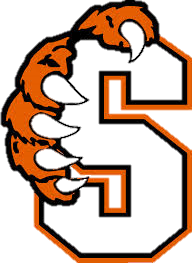 17555 Tuolumne Road, Tuolumne, CA 95379Ms. Diehl“There are no great limits to growth because there are no limits ofhuman intelligence, imagination, and wonder.”-Ronald ReaganLiterary Analysis Assignment:  On February 16th (Tuesday) you will be writing your final Romeo and Juliet in-class paragraph. The prompt will be one of the four prompts listed below, and I will tell you which prompt that is on Tuesday. In other words, prep for all  You may have one 3x5 notecard (handwritten, one side) that can include quotes, thesis statements themes, character names, family trees, etc. The notecard will be your only tool as you write, so make sure you take the time to prepare accordingly. You will need to include at least four quotes from the play to support your ideas. You will have the whole period to write. To prepare: Find four quotes you would use to support your thesis. Construct a thesis statement for each prompt. Remember, when writing an academic full paragraph, your thesis statement will be the first sentence of the paragraph. This will be the format: Thesis, Context (CXT), Concrete Detail (CD), Commentary times 3 (CMx3), Transition (TR), CD, CMx3, TR, CD, CMx3, TR, CD, CMx3, Concluding Sentence (CS)Prompt #1:Discuss the relationships between parents and children in Romeo and Juliet. How do Romeo and Juliet interact with their parents? Are they rebellious in the modern sense? How do their parents feel about them?Prompt #2:Analyze the characters of the Nurse and Friar Laurence as mentors to the young people in the play. Do these two people do the “right thing” in their relationships with Romeo and Juliet?Prompt #3:At the end of Romeo and Juliet the Prince says: 'Some shall be pardon'd, and some punished' (V, iii, 307). Whom do you think should be pardoned and whom punished?Prompt #4:In what way do Romeo and Juliet break gender conventions? How do these roles fluctuate throughout the play?